Checklist for Quality Assessment of ModulesA.Somov, V. Berndinokov, A. Asaturyan, H. Voskanyan, I. Jaegle,H.Beauliere, M. Bilakhia, M. Blatchfors, H. Cardenas, C. Cassidy,  B. Friedman, M. Kaban, A. Martinez, V. Murakhovskiy, P. Nazzaro, B. New, P. Sanford, D. Silfast, Q. StefanJefferson Lab, 2023Inspect joints (look for rust or failure of a joint)Check for uniform gap at joint (look for loose screws)Check gap between tensioning plate and flange (to confirm if the silicone cookie is there)Check orientation of the PMT and labels/numbersEnsure that the front flange is centeredCheck crystal (look for any indication of chips/cracks)Clean straps with alcohol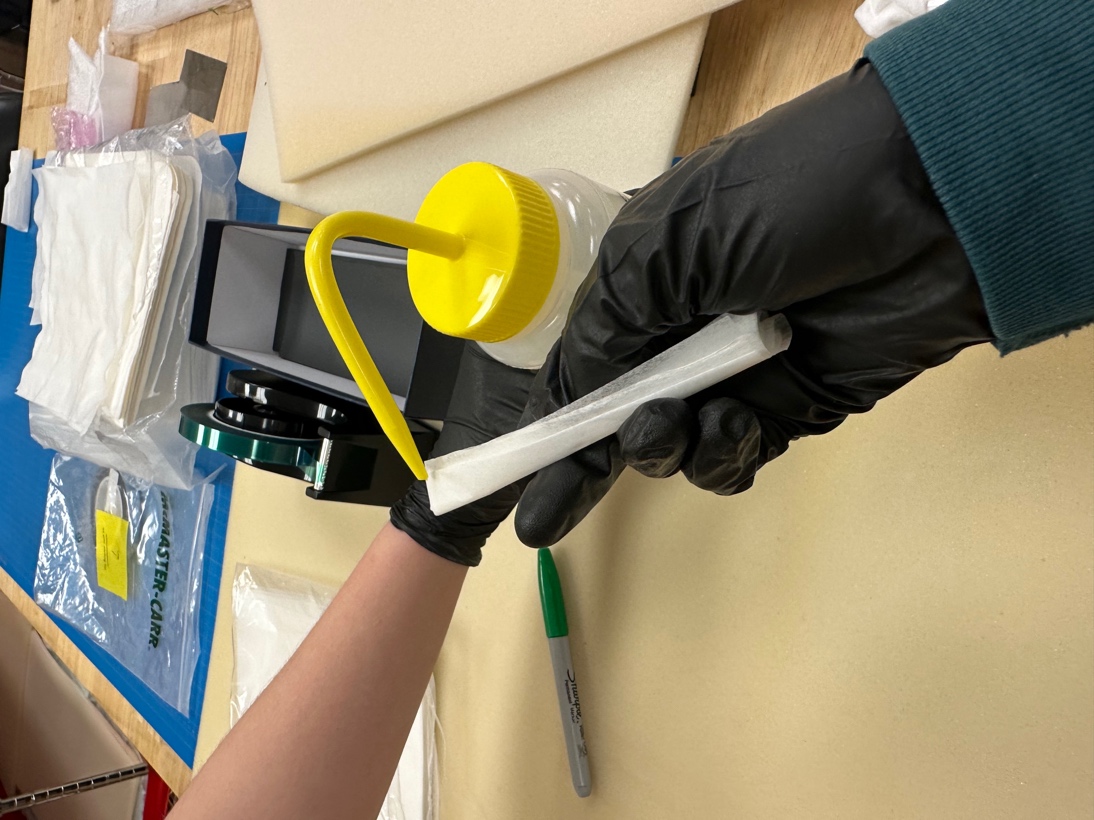 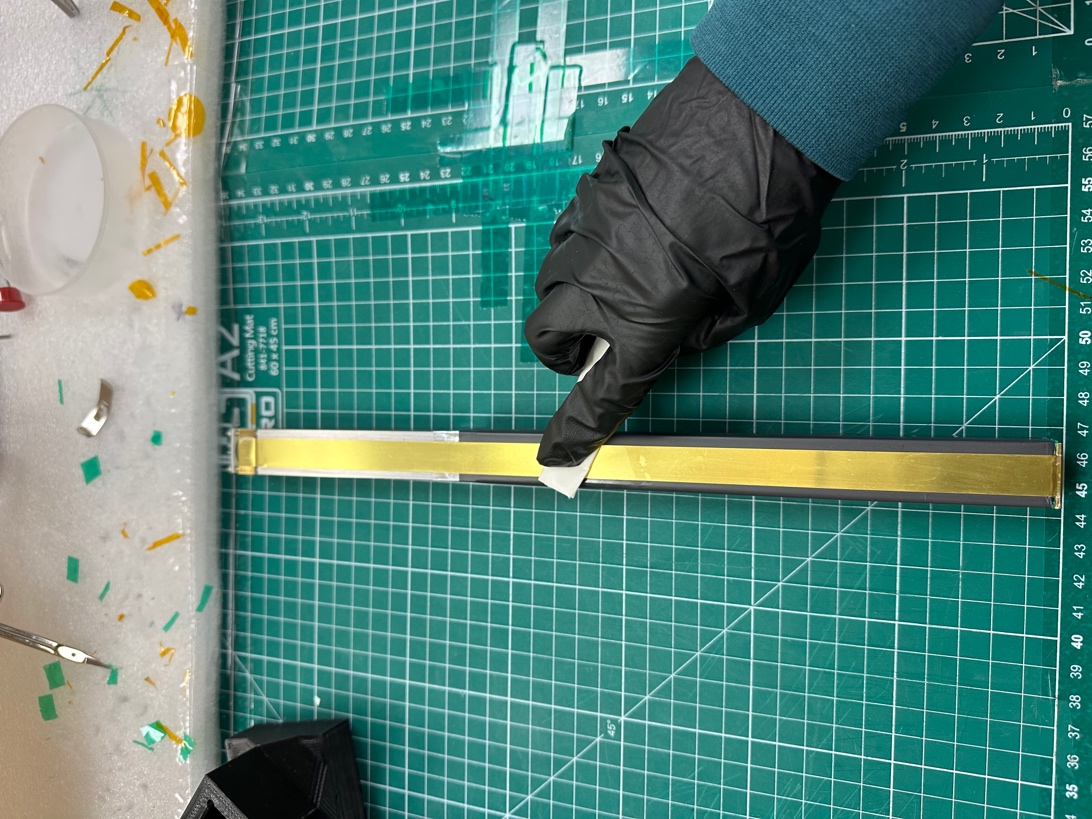 Add Kapton tape (wrap around, but DO NOT OVERLAP the tape)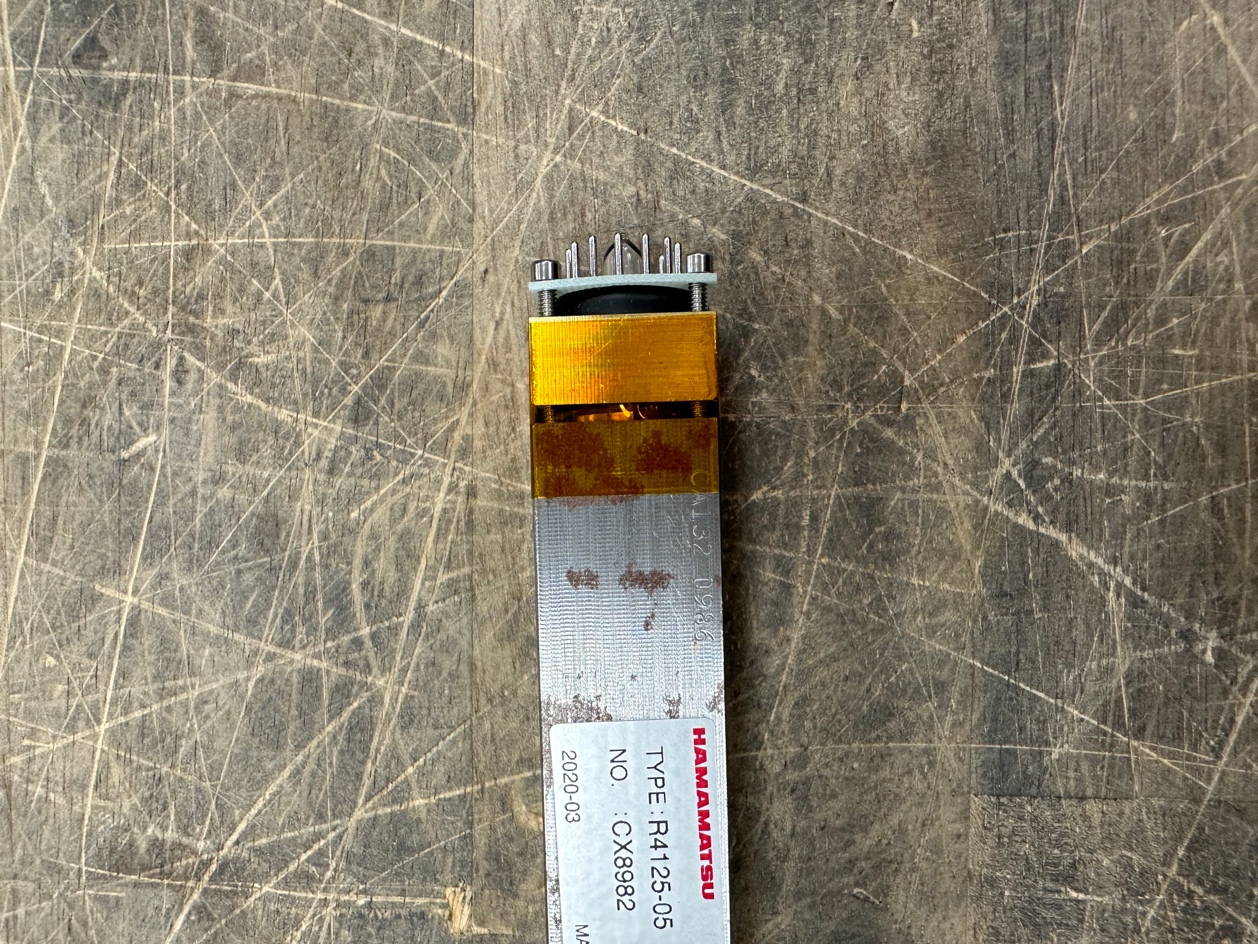 Ensure there are no bumps/wrinkles/overlaps of tape on TedlarGood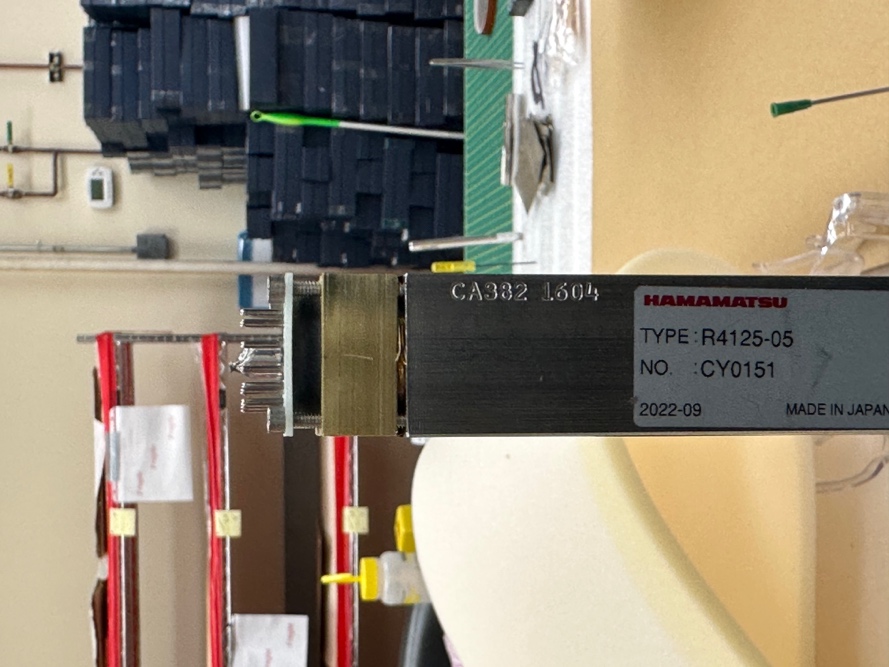 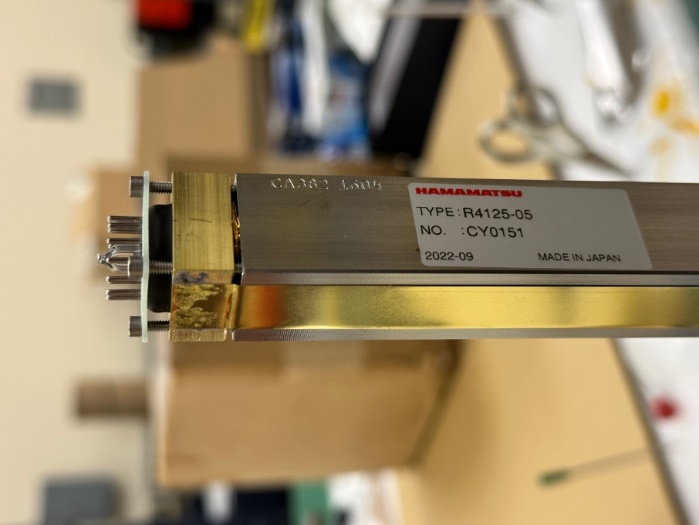 Bad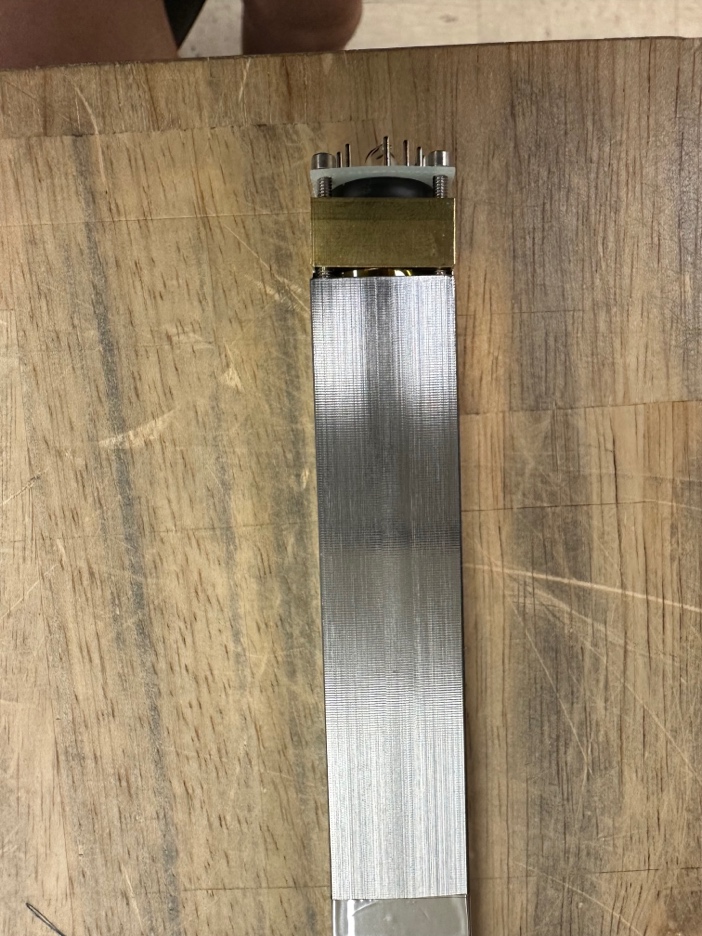 Example where silicone cookie is missing: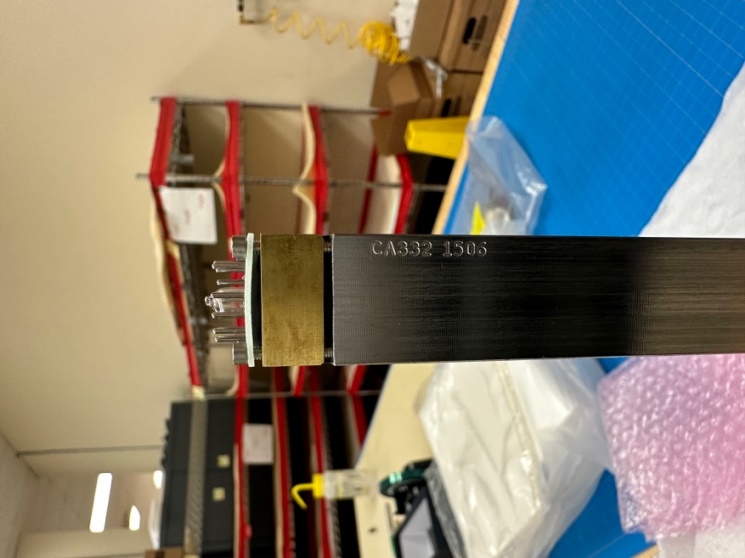 Good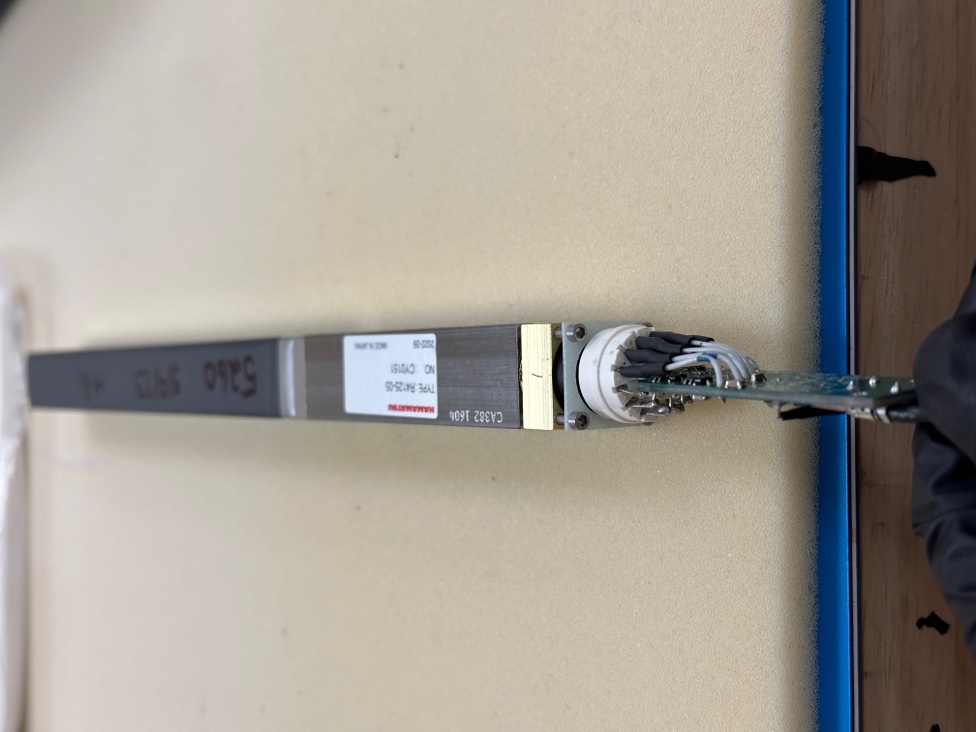 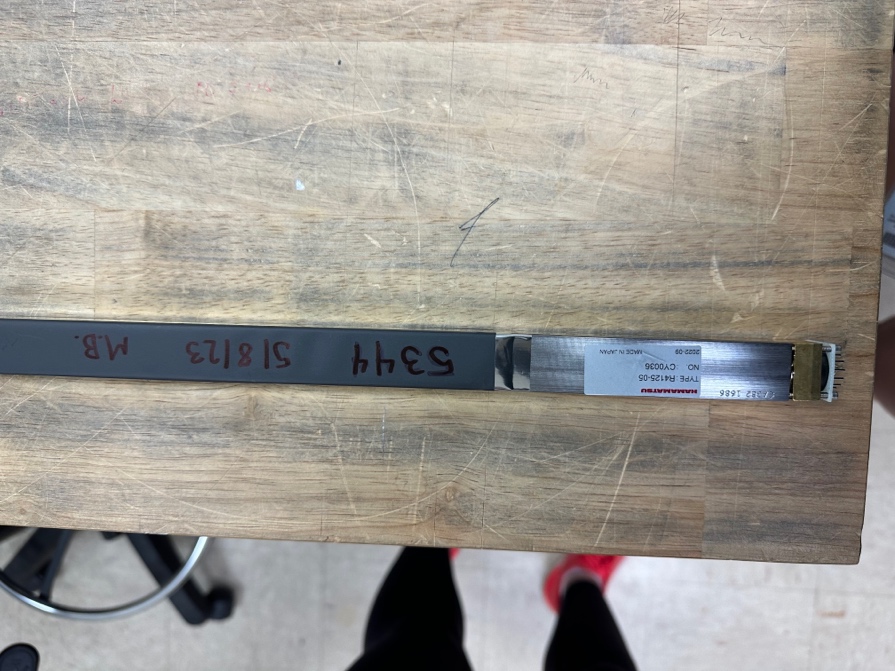 Bad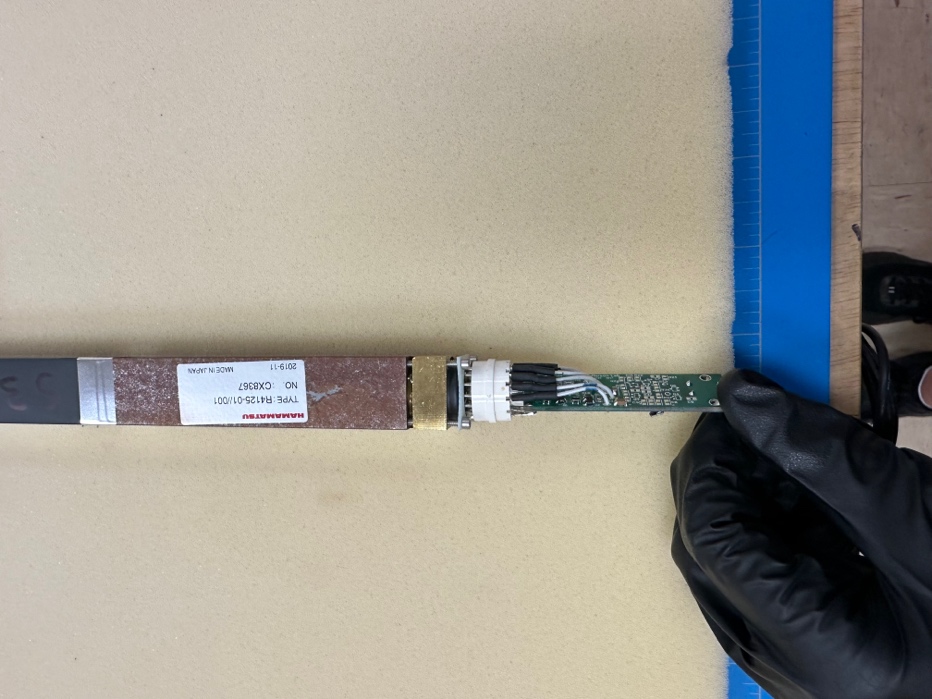 Good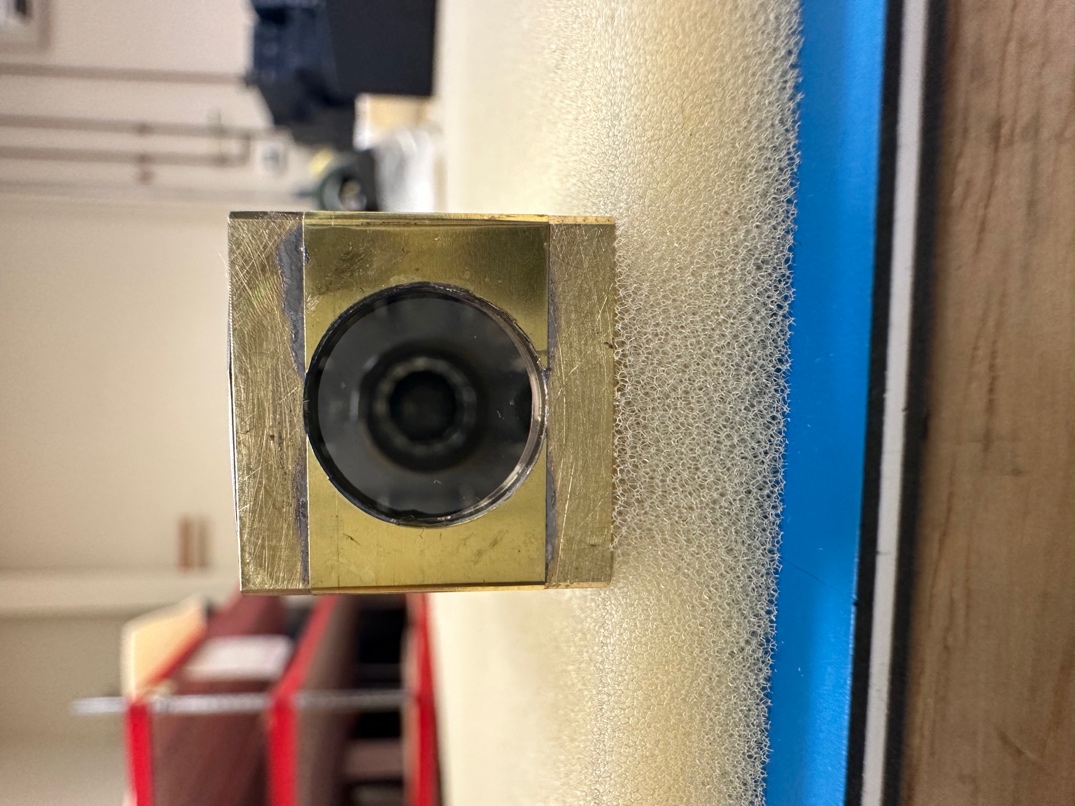 Bad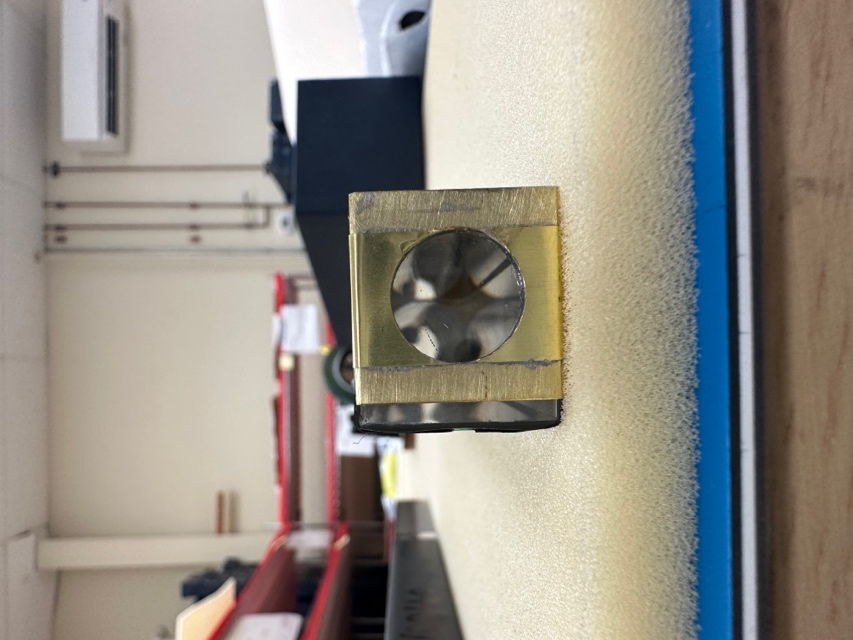 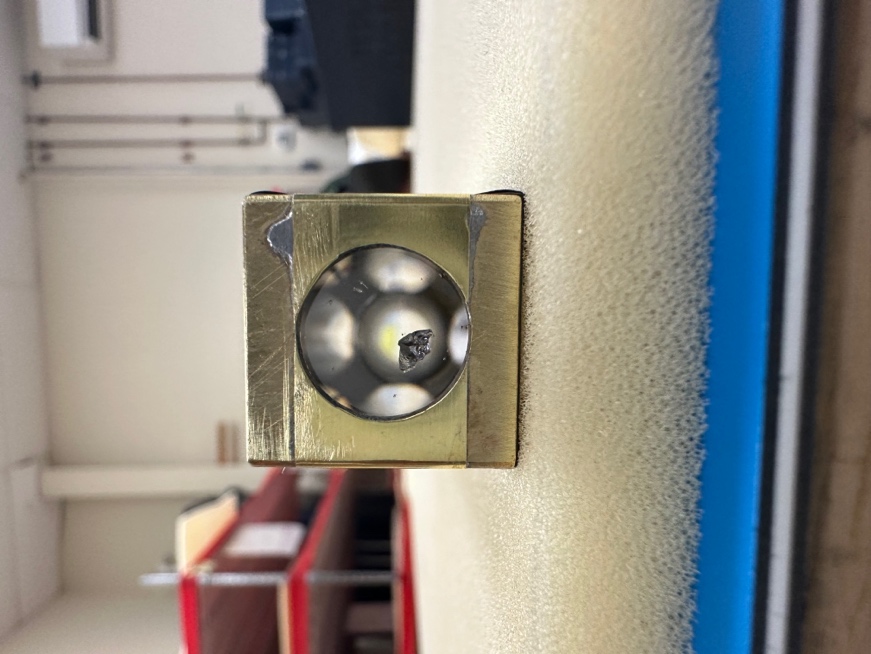 Good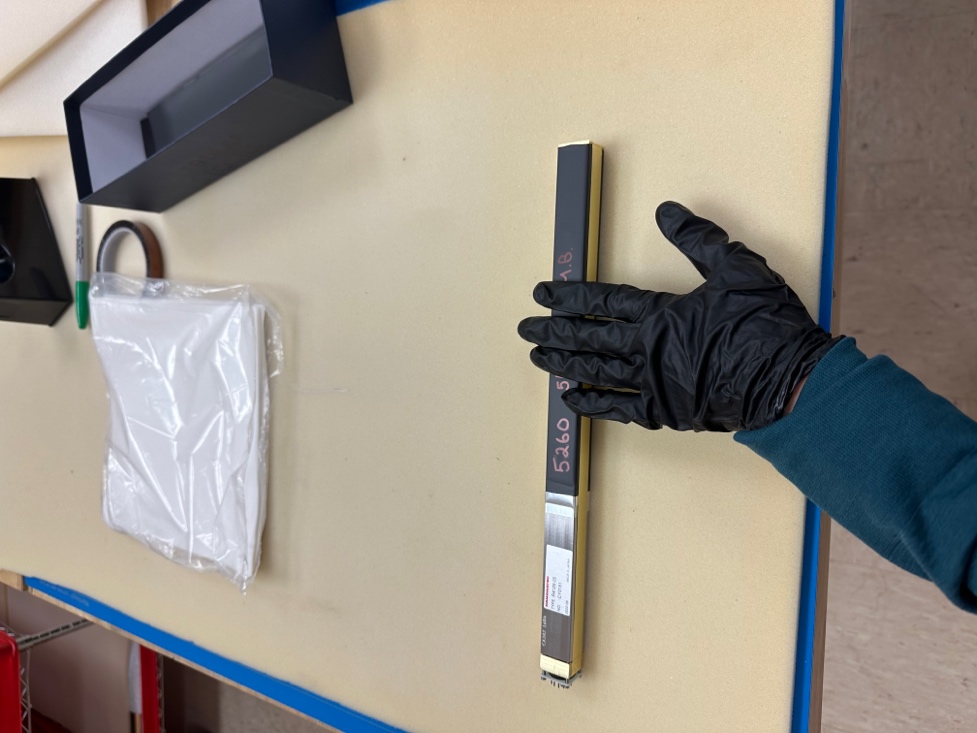 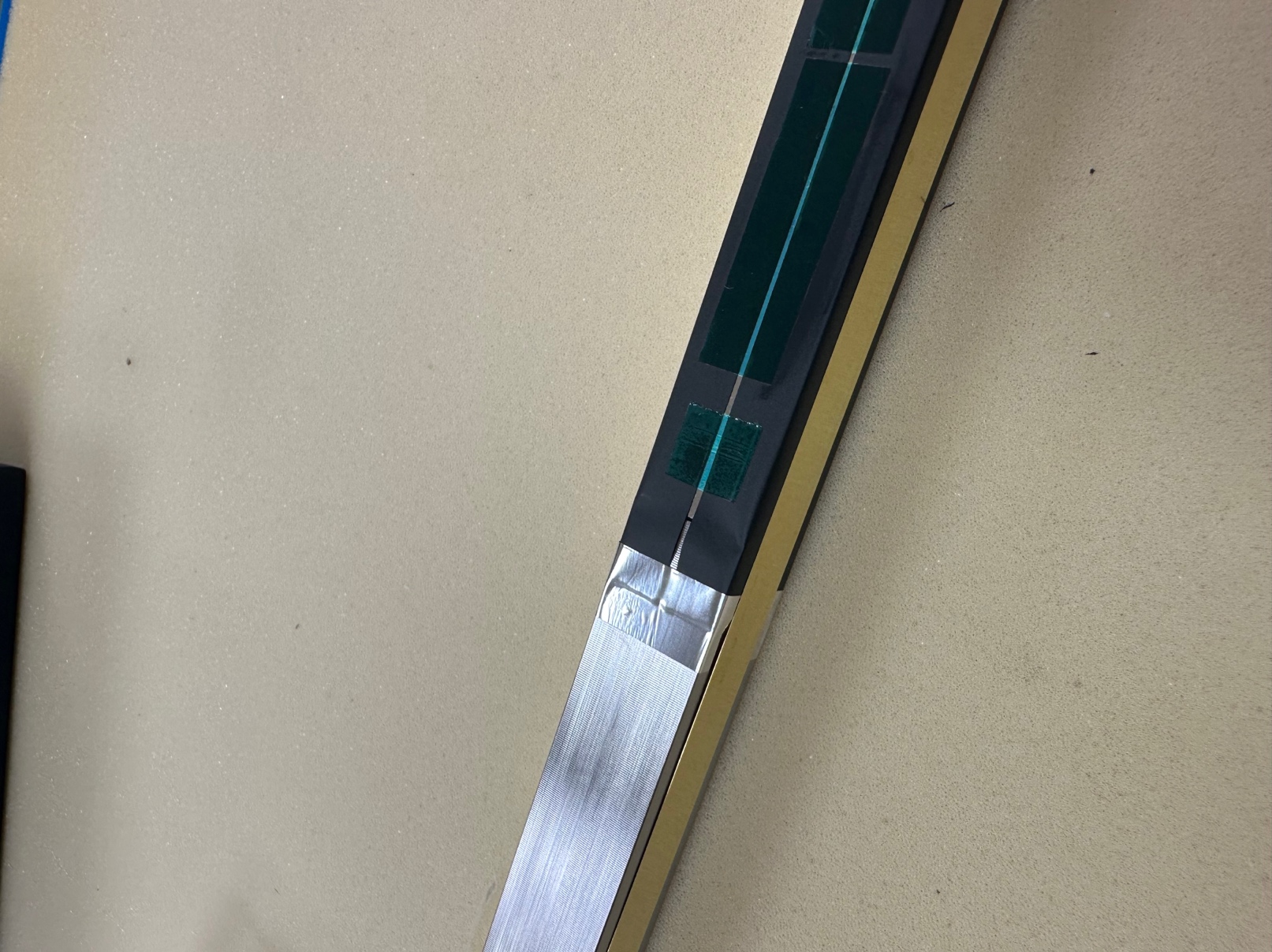 Bad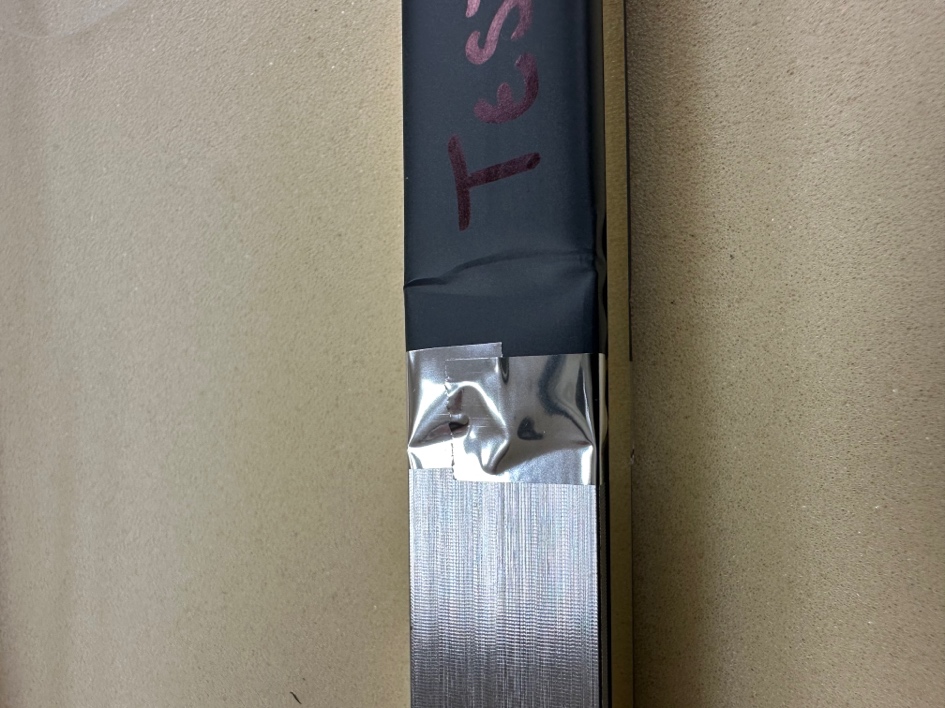 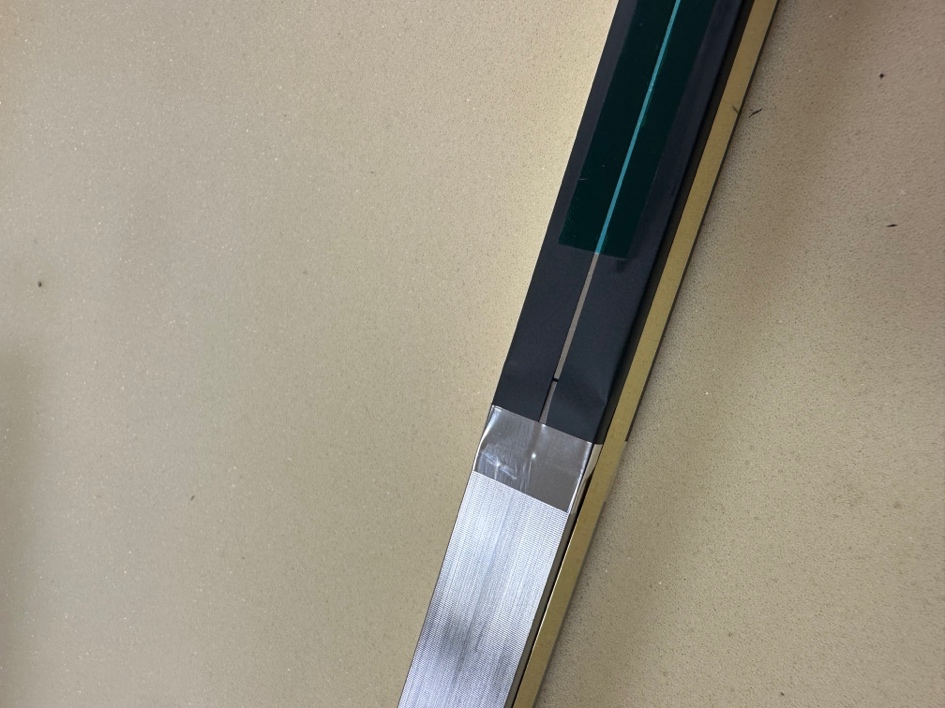 